春 蕾 助 学 金 申 报 汇总申报单位：共青城市妇女联合会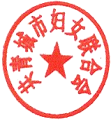 序号姓名性别学校及班级出生年月家庭困难原因（不少于50字）在校表现及成绩情况所属乡 镇银行户 名开户行资助 金额 (元)1袁欣 怡女泽泉中学初 二1班200902家庭人口4人，低保户，父母离异， 由奶奶照顾，靠父亲打工维 持生活良好泽泉乡袁欣怡农业银行 共青支行5002袁心 美女泽泉乡中学 初二1班200908家庭人口7人，建档立卡脱贫户 ，爷爷和奶奶患病长期吃药 ，靠 父亲打工维持生活一般泽泉乡袁心美农业银行 共青支行5003袁欣女共青中学初 二3班200907家庭人口3人，父亲去世，母亲改嫁， 由奶奶照看兄妹俩良好泽泉乡袁欣农业银行 共青支行5004杨雨 菡女德安河东小 学2013 0904父亲意外早逝，母亲改嫁，家中无主要劳动力 ，靠爷爷奶奶打 零工维持生活期末考试3门A+泽泉乡杨泉金农商银行 共青支行5005查文 萱女泽泉中心中 学2009 0904父亲意外早逝，母亲改嫁，智力残疾，家中无主要劳动力 ，靠 爷爷奶奶打零工维持生活期末考试3门B+泽泉乡查大毛农商银行 共青支行5006查文 艾女泽泉中心中 学2009 0904父亲意外早逝，母亲改嫁， 智力残疾，家中无主要劳动力 ，靠 爷爷奶奶打零工维持生活期末考试3门B+泽泉乡查大毛农商银行 共青支行5007陈家 云女愍松清松小 学一年级201510该生家庭人口较多 ，母亲精神残疾，上有一个80多岁的奶奶，大哥在读大学，其余都是在校生 ，家庭收入来自父亲打零工所 得，所以家庭特别困难良泽泉乡陈熊生农商银行 共青支行5008熊思 琦女共青城市西湖小学四年级1班20121027该生是脱贫户，家庭人口较多 ，父亲身体残疾 ，无固定收入， 爷爷打零工，奶奶在家料理家务 ，家庭特别困难良泽泉乡熊思琦工商银行 共青支行5009魏美雪女泽泉中心小 学四2班20130210该生是脱贫户，家庭人口较多 ，哥哥姐姐都在上学 ，父母身体 较差，无固定收入，家庭特别困难良泽泉乡魏海滚农商银行 共青支行50010魏梓 涵女泽泉乡中心小学一年级1班2015.11.0 3家庭人口4人，家庭经济收入由父亲一人务工承担 ，因爷爷肝癌 住院花费大笔费用 ，于2023年4月去世，奶奶子宫癌治疗花费大笔费用，于2019年去世，母亲在家照顾其本人和姐姐吴收入 ，因爷爷奶奶疾病导致家庭困难。良好泽泉乡杨洋洋农商银行 共青支行50011熊尚 恩女泽泉乡中心小学五年级1班2012.05.0 8家庭6口人，家庭经济收入由父亲一人务工承担 ，爷爷年迈，身体差，母亲在家照顾其本人和弟弟 、妹妹、爷爷，家庭经济支 出大。良好泽泉乡殷木姣农业银行 共青支行50012熊嘉 怡女西湖小学五 年级6班2012.02.1 0家庭人口8人，家里4个小孩，本人最大，爷爷奶奶劳动能力  弱，还需要协助照顾年幼的弟弟 ，家庭经济收入由父亲母亲务 工承担，母亲身体不好，需要照顾小孩还要兼顾工作 ，家庭经良好泽泉乡余珍珍农商银行 共青支行50013雷欣 瑜女耀邦红军小学二年级2班2015.06.1 3济支出大母亲患浸润性乳腺癌多年 ，每年医疗费用或多或少用药治疗 ，属单亲家庭，家庭无经济收入来源 ，是属实困难家庭。良好泽泉乡鄢美连建设银行 共青支行50014余文 燕女东湖小学 三年级2014.08.0 6建档立卡脱贫户 ，家庭人口6人，低保户，奶奶李元珍今年  77岁，年事已高，身体不好，母亲郭江云患有肢体残疾三级 ， 不能干体力活，家中只有父亲余军生一个劳动力 ，父亲平时在 家务农和工地上打零工 ，收入微薄，姐姐余清琴在共青第二幼 就读六年级，哥哥余小华在东湖小学就读四年级 ，余文燕在东湖小学就读三年级 ，家庭收入少，开支大。各科成绩合格泽泉乡余文燕农商银行 共青支行50015陈思 瑶女共青一中初 三2007.11.0 4建档立卡脱贫户 ，家庭人口7人，低保户，爸爸陈森林患有言语 残疾二级，平时在工地上打零工 ，妈妈夏焱姣患有肢体残疾四 级，平时在家帶小孩 ，照顾家庭，哥哥陈鹏鹏和嫂子江海燕在 共青上班，陈思瑶在共青一中就读初三 、家庭人口多，劳动力少，家庭开支大，收入来源少。各科成绩合格泽泉乡陈思瑶农业银行 共青支行50016董瑶女共青一中 初一2009.08.3 0建档立卡脱贫户 ，家庭人口6人，低保户，爷爷在共青驾校上班 、奶奶殷桃英患有慢性病 ，照顾家庭、打点零工，爸爸董明发 和妈妈姚彩英在浙江温州上班 ，董瑶在共青一中就读初一 、弟 弟董世贤在共青东湖小学就读六年级 、收入微薄、家庭开支大。各科成绩合格泽泉乡董瑶农商银行 共青支行50017查梓 涵女共青第二幼 六年级2011.03.0 4建档立卡脱贫户、家庭人口6人，低保户，爷爷查付滚在家务农、打零工，奶奶陈菊英患有慢性病需要长期吃药 ，爸爸查宗平在工地上上班、妈妈栗梦露和幼儿园上班 、弟弟在共青第二幼就读四年级、查梓涵在共青第二幼就读六年级 、家庭收入微各科成绩合格泽泉乡査梓涵农商银行 共青支行50018钱雅 楠女共青一中 初三2007.10.1 6,            。残疾二级，在共青中学当门卫 、妈妈在共青服装厂上班 ，哥哥在服装小镇上班 ，钱雅楠在共青一中就读初三 ，家庭收入微薄，开支大。各科成绩合格泽泉乡钱雅楠农业银行 共青支行50019余清 琴女共青一中 初一2011.8建档立卡脱贫户 ，家庭人口6人，低保户，奶奶李元珍今年  77岁，年事已高，身体不好，母亲郭江云患有肢体残疾三级 ， 不能干体力活，家中只有父亲余军生一个劳动力 ，父亲平时在 家务农和工地上打零工 ，收入微薄，余清琴在共青一中就读初 一，弟弟和妹妹在共青第二幼小学就读 ，家庭收入少，开支大各科成绩合格泽泉乡余清琴工商银行 共青支行50020张景 怡女泽泉小学2012.02家庭3口人，奶奶况金枝年老体衰 ，弱劳动力，在家休养，本人和哥哥都在校读书 ，家庭开支主要靠3人的低保资金 ，是我村兜 底脱贫户。良好泽泉乡况金枝农商银行 共青支行50021雷心 怡女泽泉小学2013.11家庭5口人，妈妈戢小草残疾（智力残疾四级） ，爸爸雷统浪在 上海务工（送外卖） ，弟弟：雷君浩在校学生 ，雷建学龄前，家庭开销由爸爸一个人在外务工来承担 ， 目前家庭经济支出较良好泽泉乡雷心怡农业银行 共青支行50022赵嘉萍女蒲塘小学2011.05父母在外地务工 ，家里大四导个致孩家子庭都困在难上学 ，劳动力少。爷爷患严重慢性病没有劳动力 ，平时都靠奶奶照看 ，奶奶身体也不 好，长期吃药。该家庭是我村建档立卡低保脱贫户 。各科成绩合格泽泉乡赵佑军工商银行 共青支行50023张河 花女长塘小学2012.03因父亲残疾，无劳动能力良泽泉乡张河花工商银行 共青支行50024余可 欣女长塘小学2014.03因父母离婚，父亲生活不在状态 ，导致家庭非常困难良泽泉乡余可欣工商银行 共青支行50025汪薇 辉女共青城市中 学 高一2007.11.1 3单亲家庭，从小是父亲带大 ，父亲双腿高位截肢 ，无固定经济 来源，爷爷现在年龄大 ，身体也不好，现在还要供我读高中，家庭困难中考成绩2A 5B江益镇汪创应农商银行共青支行50026王馨 钰女江益镇中学2年级2班2014.11.1 8爷爷奶奶带着住在农村 ，是留守儿童，并且爷爷奶奶身体不好，父亲文化水平低 ，没有稳定工作,父母离异，母亲3岁将孩子抛弃，此后没有看过孩子 ，也没有经济支持班级中上水平江益镇王磊中国建设银行共青支行50027汪子 悦女共青城市实验小学四年级6班2013.03.0 4父亲务农，13年拆迁成失地农民 ，19年患鼻咽癌，治疗后，记忆力减退，基本丧失劳动能力 ，母亲因新冠疫情诱发风湿性心 脏病，限制住院，费用一直未着落。成绩全A江益镇汪忠波工商银行共青支行50028淦婉月女共青城市实 验小学2011.3.29家庭5口人，父母务农，刚刚也在读书 ，家庭负担重成绩良好江益镇吕萍农商银行共青支行50029吕紫 毓女江益镇中学 初三2008.0904父亲去世母亲多年未归 ，姐姐外嫁，现跟年迈的奶奶在一起生 活，家庭困难，靠低保维持生活成绩良好江益镇涂立芳农村信用社共青支行50030史文 琴女高新区中学初一（2） 班2009.12父亲于2013年做心脏支架手术 ，2023年因新冠引发心脏病及尿毒症，今年已做两次手术 ，每个星期透析三次 。 目前已住院两个多月，母亲在医院照顾父亲 ，奶奶在家照顾弟弟和妹妹以及 太祖母。因此造成家庭生活困难。语文70、数学80、 英语70 、生物 74 、政 治90 、 历史67 、 地理 76甘露镇史文琴江西省农村信用社共青支行50031郭心 蕊女甘露镇中心 小学四年级2013.05爷爷、奶奶年纪大身体差 ，父亲、母亲无正式工作 ，哥哥在学挖机驾驶技术，本人患有先天性心脏病 ，每年需复查费用数千 元，家庭生活困难。各科成绩良好甘露镇郭政昆江西省农村信用社甘露支行50032燕家 兰女（2）班  永修县燕坊中学八二班2008.08低保户，父亲精神残疾三级 ，母亲肢体残疾二级 ，父母二人均 无劳动能力。语文79、数学79、英语53、物理37、政治73、历史64、地理39、生物38甘露镇燕家兰中国农业银行共青支行50033王梦 绮女甘露镇中心 小学三年级二班2013.12母亲高度近视平时以卖水果为生 ，父亲体弱做不了体力活 ， 以打临工为生，夫妻两人收入低 ，家里三个小孩上学 ，因此造成 家庭生活困难。语文98、数学97、英 语98甘露镇王梦绮中国农业银行共青支行50034吴若莹女共青城市中学初一（17）2010.03父亲于2016年因车祸去世 ，母亲独自一人抚养兄妹二人 ，欠下了很多债务，并且妈妈自身体弱多病 ，工作也不稳定 ，只能做 临时工，家庭十分困难。语文72.5、地理76、 历史59、数学81、生 物85、英语67、政治甘露镇吴若莹江西省农村信用社共青支行50035黄珏萱女共青市第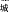 二小学三（1）班2013.11父亲前几年患病去世 ，欠下很多债务 ，母亲又出过车祸 ，身体不太好，干不了重活，爷爷年龄大了身体也不好 ，哥哥没有稳定大工作，家庭生活困难83语文93、数学83、英语92甘露镇黄珏萱中国农业银行共青支行50036洪鑫雨女高新区学校 初二（10）班2009.02父亲患有脑胶质瘤 ，在上海做了开颅手术 ，现在在九江做化  疗，常年吃药，花光了家里所有积蓄 ，还欠下了很多外债 ，母 亲没有稳定工作 ，还要照顾父亲 ，姐弟两个还在读书 ，家里生语文94、地理42、历 史71、数学85、生物 45、英语93、政治79甘露镇洪鑫雨中国农业银行共青支行50037贺子 乐女燕坊小学四 （1）班2012.10脱贫户，父亲2015年去世，活母难一人在家带3个小孩，靠打零工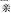 赚取微薄收入，母亲2022年因乳腺癌动手术 ，失去劳动能力， 生活困难。各科成绩良好甘露镇贺子乐中国农业银行共青支行50038高悦女高新区学校初二（4） 班2009.06父亲2011年因车祸去世，母亲改嫁，祖父中风偏瘫 ，常年需要 人照顾护理， 日常开支、学杂费由姑姑帮扶。各科成绩良好甘露镇高悦中国农业银行共青支行50039戴振 梅女永修一中高 二（7）班2006.01脱贫户，父亲视力残疾，母亲患有精神疾病需要人照顾 ，家里兄弟姐妹多，一家6口，仅靠父亲一人打零工维持生活 ，家庭困 难。各科成绩良好甘露镇戴振梅中国农业银行共青支行50040周乐雨女高新区小学 六（1）办2011.08父母离异，跟着奶奶生活 ，父亲常年不回家 ，母亲是湖北十堰人，离婚后回了娘家 ，离婚时约定小孩归男方抚养 ，现各项开 支、学杂费等都是由奶奶支出。各科成绩良好甘露镇周乐雨中国农业银行共青支行50041丁又 芳女共青城市耀 邦红军小学 六年级一班2010.6家庭共四口人，是金湖乡黄桥村脱贫户 ，本人三级智力残疾 ， 父亲丁小林患二级智力残疾 ，母亲王丹丹患智力残疾 ，妹妹丁芳目前在读书 ，家庭主要靠父亲丁小林在纸箱厂务工维持生活，要提供两个小孩读书还要维持家庭基本生活 ，家庭情况困良好金湖乡丁又芳农业银行共青支行50042柳文 汐女共青城市实验小学四年级一班2013.4良好金湖乡柳文汐农业银行共青支行50043王可女共青二小4 （5）班2013.03.1 7生活因父母离异多年 ，父亲身体上有些残疾 ，虽说能工作 ，但是一 个人抚养姐妹俩很是困难 ，爷爷奶奶也60多岁 ，爷爷身体不 好，无法工作 ，奶奶一个人做零工只能维持自身生计 ，无法帮 衬父亲，所以家庭生活很困难。在校表现良好 ，语文 95  数学97  英语95金湖乡王先武农商银行共青支行50044王雯 轩女共青中学初 三（8）班2008.11.2 1因家中突发变故 ，父亲2021年7月份家中猝死 ，爷爷奶奶都是农 民，靠打零工为生 ，收入微薄 ，只够维持生计 ，妈妈在制衣厂 上班，身体不是很好 ，收入不稳定 ，姐弟俩上学花费较大 ，妈 妈一个人很难维持生计。在校表现优异 ，语文74  数学58  英语49物理26政治42  历史31金湖乡王科英农商银行共青支行50045王可 欣女共青东湖小 学2（6）班2014.11.0 7因爸爸王记滚2021年11月份诊断出间质瘤 ，做了手术，还不到1 年时间，22年9月份身体又出现问题 ，再次手术，期间一直在吃 药，每个月需要1万多元药费，后在所在村委会申请了低保 ，才 能勉强维持一家人生计 ，在今年，爸爸又因肿瘤转移至肝脏，第三次手术，现还在医院接受放疗 。爷爷奶奶都身体不好 ，不 能做重活，爷爷在共青一个小区做保安 ，收入微博，奶奶只能 在家做做家务，妈妈一直在医院照顾爸爸 ，我还有一个哥哥在 读高中，费用也是一笔不小的开支 ，现在生活十分困难 ，特申请救助，万分感谢！在校表现优异 ，语文 98  数学95金湖乡王记滚农商银行共青支行50046胡雨 涵女共青城市西湖小学5年9班2012.08家中多人无劳动能力 ，脱贫户，主要靠年迈的爷爷打零工 ，奶奶慢性病在家修养 ，伯伯智力残疾无劳动能力 ，父亲多次脑部手术造成残疾在家修养 ，姐姐上小学各科成绩优金湖乡胡迪珍农商银行共青支行50047胡雨昕女共青城市西湖小学6年7班2010.11家中多人无劳动能力 ，脱贫户，主要靠年迈的爷爷打零工 ，奶奶慢性病在家修养 ，伯伯智力残疾无劳动能力 ，父亲多次脑部手术造成残疾在家修养 ，妹妹上小学各科成绩优金湖乡胡迪珍农商银行共青支行50048张仁 娟女青山小学、 三年级1班2013.1家庭7口人、属于脱贫户、母亲患有精神残疾 、半劳动能力、爷 爷年迈劳动能力弱 、父亲在工地做小工 、家中三个在校读书，家庭收入低。良好苏家垱 乡张春水 （其父 亲）农村信用社共青支行50049赵美 玲女苏家垱中学、九年级一班2007.04家庭3口人，精准扶贫户，父亲在工地做小工 ，爷爷患脑梗，需 长期用药，家庭收入低。良好苏家垱 乡赵佑丰（其父 亲）农村信用社共青支行50050吴雅 馨女启明星幼儿 园、学前班2016.1家庭6口人、属于低保户、爷爷奶奶在家务农 、照顾家庭、父母 在共青务工、哥哥吴俊熙因白血病 、长期接受治疗 、造成家庭  暂时困难。良好苏家垱 乡吴毛平（其父 亲）农村信用社共青支行50051殷佳 琴女苏家垱乡中心小学四二班20130313家里5个孩子，家庭成员较多 。妈妈得了慢性类风湿关节炎 ，需要长期吃药、治疗。家里全靠爸爸一个人赚钱 、养家，家庭经 济困难。优秀苏家垱 乡殷佳琴（本人）农村信用社共青支行50052于妙女苏家垱乡中心小学四1班201210191.家庭人口众多，共八人，两个老人， 四个小孩。2.爷爷奶奶年迈，不具备劳动力，妈妈患有抑郁症 ，有精神残 疾证，也不具备劳动力 ，家中重担都压在了爸爸一人肩上 。优秀苏家垱 乡于秋林 （其父 亲）江西省农 村信用社 （苏家垱50053邹紫 馨女苏家垱乡中 心小学二1班201411161.家庭人口众多，共七人，两个老人，三个小孩。2.爷爷之前出过车祸 ，身体一直不好 ，经常需要就医 。爸爸妈 妈在外打工，家里3个小孩由爷爷奶奶照顾 ，经济条件困难。优秀苏家垱 乡邹紫馨 （本  人）中国农业银行共青支行50054周宇 萱女苏家垱乡中心小学三1班20131111父亲因为隐性白血病去世 ，欠下了许多债务 ，母亲已改嫁，周宇萱现在和六十多岁的奶奶相依为命 ，平时的经济来源都是靠 政府补助。优秀苏家垱 乡周宇萱 (本人)农村信用社共青支行50055罗丽 莉女苏家垱乡中心小学五1班20111220爷爷因病去世，欠下许多债务 ，现家庭人口有5人，两个哥哥在读高一和初三，父亲在外做泥工 ，妈妈在家做衣服补贴家用， 经济条件困难。优秀苏家垱 乡罗丽莉 (本人)中国农业银行共青支行50056殷昕女苏家垱乡中心小学四3班201302011.家庭人口众多，共7人，两个老人，3个小孩。2.爷爷奶奶年迈，不具备劳动力，爸爸妈妈都在家里务工 ，经 济条件困难。优秀苏家垱 乡龚燕霞（其母 亲）中国建设银行共青支行50057王子 诺女苏家垱乡中 心小学五四班20111008该生一家四口，家中有一个妹妹 ，爸妈文化水平不高 。平时工作较忙，生活靠爷爷奶奶照顾优秀苏家垱 乡胡荷英 （其奶 奶）中国农业银行共青支行50058周雅 彤女苏家垱乡中 心小学五二班20120327父亲外出务工 ，哥哥即将读高中 ，家庭负担较重优秀苏家垱 乡钟文娟（其母 亲）共青农商 银行（苏 家垱支50059殷伟 希女苏家垱乡中 心小学五二班20120507父亲外出务工，收入不高，家长还有两个老人需要赡养 ，子女多，三个孩子在上学 ，还有一个幼儿需要照顾 ，只靠父亲的收入维持家庭开支优秀苏家垱 乡殷龙华（其父 亲）国）建设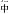 银行共青支行50060殷梓宣女苏家垱乡中心小学五三班20120719父亲外出务工，收入不高，家长还有两个老人需要赡养 ，子女 多，几个孩子都在上学 。只靠父亲的收入维持家庭开支优秀苏家垱 乡王苹中国建设银行共青支行50061刘程 程女共青城市苏 家垱乡中学 七（1）班2009.10家中人口众多，奶奶和妈妈身体不好 ，需要常年用药 ，家中仅 靠爸爸微薄工资养家。优秀苏家垱 乡程先枝共青农商 银行（苏 家垱支50062汤玉 婷女共青城市苏 家垱乡中学 七（1）班2010.04父母离异，母亲常年在外打工 ，收入较低，家里仅靠母亲一人 赚钱养家。优秀苏家垱 乡殷艳珍行）德安农商银行高塘支行50063王志 欣女共青城市苏 家垱乡中学 七（2）班2009.07父母离异，奶奶常年卧病在床 ，只有父亲一个劳动力 ，家中子 女较多。优秀苏家垱 乡王良坚中国工商银行共青支行50064查可 欣女共青城市苏 家垱乡中学 八（1）班2009.01收入低，家中老龄成员占比较大 ，念书子女多，壮年劳动力少优秀苏家垱 乡查代军中国农业银行共青支行50065王紫 妍女共青城市苏 家垱乡中学 八（1）班2009.09父母离异，爷爷奶奶年龄大 ，没有赚钱能力，家里只靠父亲一 人赚钱养家。优秀苏家垱 乡王元清中国银行 共青支行50066陈佳 欣女共青城市苏 家垱乡中学 八（2）班2009.07家庭人口多、劳动力少、文化程度低，家庭收入来源少。优秀苏家垱 乡陈森林中国农业银行共青支行50067杜心雨女共青城市苏 家垱乡中学 八（2）班2009.01家庭人口多、劳动力少、文化程度低，家庭收入来源少。优秀苏家垱 乡杜南云中国工商银行共青支行50068邹悠 然女共青城市苏 家垱乡中学 八（3）班200903家庭人口多、劳动力少、文化程度低，父母离异，家庭收入来 源少。优秀苏家垱 乡邹春华中国建设银行共青南湖大道50069邹意 汶女共青城市苏 家垱乡中学 八（3）班200910家庭人口多、劳动力少、文化程度低，父母离异，家庭收入来 源少。优秀苏家垱 乡胡宝珍农商 银行（苏 家垱支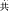 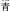 50070万若 菡女苏家垱中心 小学2010.11脱贫户（家中四人，爷爷奶奶年老病多 ，出生满月母亲就离家出走了至今无音讯 ，家中收入靠父亲做泥工维持 。）良好苏家垱万若菡国）农业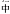 银行共青支行50071罗优女苏家垱乡开 福小学2015.2父母离异， 由爷爷奶奶抚养 ，父亲大腿骨折劳动力弱良好苏家垱罗  优江西省农村信用社共青苏家50072罗佳 瑶女苏家垱中心 小学2013年7月家中六口人，母亲意外死亡 ，爷爷奶奶年老身体差 ，父亲因架摩托车摔倒骨折留后遗症 ，劳动力较差，家庭收入主要靠父亲 做零工维持，姐弟三人在校读书 ，家庭困难。良好苏家垱罗佳瑶工商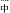 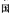 银行共青支行50073罗佳 雯女苏家垱乡开 福小学2016年8月家中六口人，母亲意外死亡 ，爷爷奶奶年老身体差 ，父亲因架摩托车摔倒骨折留后遗症 ，劳动力较差，家庭收入主要靠父亲 做零工维持，姐弟三人在校读书 ，家庭困难。良好苏家垱罗佳雯中国农业银行共青支行50074罗琦女苏家垱乡开 福小学2015.01家中人口8人，爷爷癌症，奶奶年老身体弱 ，母亲在家做衣服照 顾4兄妹，家中开销大劳动力少 ，经济困难。良好苏家垱罗琦江西省农村信用社共青苏家50075罗雅 玲女苏家垱乡开 福小学2010.03本户是监测户，其父亲患直肠癌 ，其哥哥在读大学 ，其母亲在 家做衣服收入微薄。良好苏家垱罗雅玲农业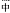 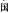 银行共青支行50076于丹女六年级2010.1家庭人口3人，低保脱贫户 小孩父母离异 ，家中爷爷年纪大身体差，无劳动能力，父亲身体差劳动能力弱 ，在外打点零工维 持生活，生活十分困难。良好苏家垱 乡于章林江西省农村信用社共青苏家50077于梓 欣女四年级2012.12家庭人口4人，低保脱贫户， 母亲患有肾病需常年用药 ，劳动能力弱，本人和哥哥都是在学生 ，靠父亲在外打小工维持生 活，家庭经济十分困难。良好苏家垱 乡于超友省农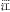 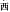 村信用社共青苏家50078于亚 琴女九年级2008.7家庭人口4人，低保脱贫户，父母年纪较大，身体差，劳动能力弱，姐姐在南昌读大专 ，家庭劳动力少，家庭经济困难良好苏家垱于南珍 （父  亲）省农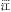 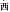 村信用社共青苏家50079王梦 研女乐坪小学二 年级2014.2家中六口人,脱贫户,早年父亲患有癌症去世,母亲在外务工,跟 随爷爷奶奶生活,爷爷奶奶上年纪了无法去务工 ，哥哥王锦研在 读初中，姐姐王珂在读小学 ， 自己也是在读小学 ，家庭经济困良好苏家垱王书耀（爷爷）农商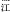 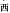 银行苏家垱支行50080王思 瑶女苏家垱中学 七年级2009.4家中六口人,脱贫户，家里母亲难患有精神残疾目前回娘家 ，父亲在工地做零工，姐姐陈红患有三级智力残疾目前读中职 ，妹妹王倩芸在读小学 ，弟弟王龙辉在读小学 ， 自己初中在读 ，家中 主要劳动力靠父亲王滚水一人 ，家庭生活经济困难。良好苏家垱王思瑶中国农业银行共青支行50081王倩 芸女乐坪小学一 年级2015.3家中六口人,脱贫户，家里母亲患有精神残疾目前回娘家 ，父亲在工地做零工，姐姐陈红患有三级智力残疾目前读中职 ，姐姐王思瑶在读初中 ，弟弟王龙辉在读小学 ， 自己在读小学 ，家中 主要劳动力靠父亲王滚水一人 ，家庭生活经济困难。良好苏家垱王倩芸中国农业银行共青支行50082王珂女苏家垱中学 五年级2012.7家中六口人,脱贫户,早年父亲患有癌症去世,母亲在外务工,跟随爷爷奶奶生活,爷爷奶奶上年纪了无法去务工 ，哥哥王锦研在读初中，妹妹在读小学， 自己也是在读小学 ，家庭经济困难良好苏家垱王书耀（爷爷）江西农商银行苏家垱支行50083罗怡 芸女苏家垱中初 二(3)班2009.09家庭5口人、属于脱贫户、母亲患有精神残疾 、没有劳动能力、父亲在工地做小工 、家中三个在校读书 ，家庭收入低。各科成绩均为B等苏家垱罗水滚（父亲）江西省农 村信用社 共青苏家50084章子 璇女苏家垱中学 九年级2009.11家中7口人，属于脱贫户，也是低保户，奶奶年迈，劳动力溺，父母亲打点零工 ，姐弟4人都在上学，家庭收入低。良苏家垱章子璇江中 国农业银 行共青支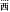 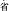 50085王梦 瑶女智勇希望小 学，四年级2011.12家中四人，父母离异，父亲外出务工 ，跟随奶奶生活 ，脱贫、低保户，单亲、留守。综合表现良好苏家垱王梦瑶行工商银行 共青支行50086王雨女苏家垱乡中心小学三年级一班2013.11家中八人，脱贫户也是低保户 ，人口多，劳动力少，父亲打零工，母亲在家带小孩务农 ，四人上学，家庭收入低，经济负担 重。综合表现良好苏家垱王雨中国农业银行共青支行50087王思 语女共青城市第二小学二年级二班2015.7家中六人，父母在做临时工,经济收入微薄 ，家里四姐弟都在读 书，家庭收入低，经济负担重。良苏家垱王思语中国农业银行共青支行50088雷秀 云女苏家垱中心 小学三年级2014.08脱贫户、低保户，家中大伯、姑姑均为精神残疾长期治疗 ，奶奶身体不好长期服药 ，父亲无一技之长 ，和年迈的爷爷做零工维持家中生活优苏家垱雷冬林江西省农村信用社共青苏家50089王美 琪女苏家垱中学 小学六年级2011.05脱贫户、低保户，父母离异，父亲肾病综合症 ，长期治疗，奶 奶肺癌术后，爷爷高血压长期服药 ，姊妹二人均为在校生优苏家垱王平华省农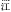 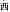 村信用社共青苏家50090王娴女共青城市中 学 高二2007.05脱贫户、低保户，父亲早逝，母亲精神异常 ，患有癫痫，姊妹5人均由年迈的奶奶抚养 ，奶奶患有哮喘经常性住院 ，4人在校， 家中经济靠刚毕业的姐姐维持优苏家垱陈香仔省农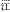 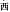 村信用社共青苏家50091查宁女共青城市中学、高一2006.12家庭5口人、属于脱贫户、奶奶年迈、劳动能力弱、父亲患有肝癌现复发在做治疗 、长期服药、兄妹二个都在校读书 ，母亲在 做服装加工、家庭收入低。良好苏家垱查柏木垱农乡商银行苏家垱支行50092于晨女庐山市蛟塘中学、七年级2009.09家庭6口人，属于脱贫户，奶奶年迈，姐弟三人都在校读书 ，父 亲在工地做工 ，家庭收入低。良好苏家垱于江怀农商银行苏家垱支行50093杨子 涵女共青城市小 学、一年级2015.11家庭4口人，属于监测户，父亲因白血病医治无效过世 ，导致家 庭贫困，家三个小孩读书 ，只有母亲一个劳动力。良好苏家垱杨子涵农业银行 共青支行50094周紫 嫣女土牛智勇小学四年级2012.12单亲离异家庭，爷爷慢性病，长年需要吃药，奶奶在家照顾本人和弟弟，全家靠其父亲在外务工维持生活 ，收入不固定，非 常困难。良好苏家垱周菊华（父亲）江西省农村信用社共青苏家50095杨本晴女西湖小学二 年（ 一）班2015.05父亲杨正章2018年离异，爷爷奶奶早年去世 ，一直由父亲一人 独自抚养，仅靠父亲在服装厂打零工维持生活 。良好茶山街 道东湖社杨正章垱中乡国农业银行共青支行50096任若菲女东湖小学三 年级2015.05父母离异，跟爷爷奶奶生活在一起 ，父亲在外面一直没有回  来，爷爷奶奶没有退休工资 ，任若菲是低保户 ，现在共青城市 东湖小学读二年级 ，耳朵重度残疾，眼睛近视，牙齿全部脱掉良茶 街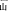 道湖畔社任若菲中国农业银行共青支行50097黄启梦女共青城市一中八（9）班2009.01母亲罗桂姣在制衣厂做辅工 ，工了资较低，一人抚养3个小孩，三个孩子都在读书 ，家庭开支大，家庭生活比较困难 ，也是辖区低保户家庭在校表现及成绩良好茶 街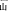 道珍珠湖罗桂娇中国银行 共青支行50098岑梦 熙女共青城市耀邦红军小学二年级2015.08父亲意外身故，其母亲因照顾三个孩子不能上班 ，无经济收入， 日常生活靠其爷爷奶奶补贴 。其爷爷奶奶无正式工作 ，平 时收入主要靠打零工。在校乖巧可爱 ，成绩 良好茶社山区街道羽博社万巧玲农村信用社共青支行50099陈子 贻女共青城市高新区中学初三（2） 班2007.11其父亲服刑，母亲出走， 由爷爷奶奶抚养 ，其奶奶肢体二级残 疾，无法工作、做不了重活，全家仅靠爷爷打零工赚钱养家。开朗善良，团结同学，成绩中等，有点 偏科。茶山街道羽博社区陈志宏农村信用社共青支行500100涂蕴 桐女共青城市西湖小学3年级7班2014.08家庭经济情况困难 ，是低保户。父母离异，现由母亲抚养 ，母 亲患有乳腺癌，丧失了劳动能力 ，没有经济来源 。本人患有先 天性心脏病及鼻窦炎 ，身体素质较差 ，医疗费掏空了家底 ，家语文数学成绩良好， 英语成绩优秀。茶山街道文华社涂苏娟中国建设银行共青支行500101贾亿女西湖小学六 年级（10）班2011.02庭经济情况非常困难姐姐患脑瘫、 四肢瘫痪坐轮椅 ，残疾鉴定为多重残疾一级 ，生 活无法自理，全靠妈妈一人照起居和康复训练 ，是北峰社区低 保户，家中只有父亲一人在做酒店电工 ，养家糊口，生活捉襟 见肘。小升初阶段，老师提供各科成绩：语文优秀，数学良好，英语良好区茶山街 道北峰社 区贾亿中国农业银行共青支行500102徐梓宣女共青小学四 年级2班2013.05奶奶和爸爸都患有严重痛风 ，均被医院诊断患有慢性病 ，同时 爸爸评为残疾，没有劳动力 。家里人口众多，全靠母亲在服装 厂上班养活一家六口人 ，家里常年入不敷出 ，家庭情况十分贫语数英成绩均为A教体局徐梓宣农商银行共青支行800103淦语 晨女共青小学 305班2014.06家里人口多，妈妈多年在家带困孩子并且照顾病重的老人 ，无家庭收入，家里经济来源仅靠爸爸一人支撑 ， 同时还要支付爷爷昂贵的医药费 ，入不敷出，因此造成家庭困难。语数英成绩均为A教体局淦语晨农商银行共青支行800104赵佳灵女共青城第二小学五年级（5）班2012.02家庭人口多，父母长年在外务工 ，三个孩子在家， 由奶奶照看，劳动力不足，家庭负担重 。爷爷有慢性病 ，不能干活。现 在租房居住。语文A 数学A英语A教体局赵佳灵农业银行共青支行800105赵思 敏女共青城第二小学三年级（4）班2014.01家里老人是残疾 ，妈妈在家照顾，无工作，爸爸一人在外务 工，劳动力不足，家庭负担重。语文A 数学A英语A教体局查文文 （母  亲）农业银行共青支行800106郑羽 馨女共青城市耀 邦红军小学 五年级3班2012.06父母离异，平时靠爷爷奶奶照顾 。爸爸文化程度不高且长期在 外务工，干的也都是体力劳动 。靠爸爸一人负担其与哥哥的开 销与学费压力很大 。家里人口多劳动力少基本靠爸爸一人 ，奶奶也一直患有慢性病 ，身体一直不好。语文：优数学：优英语：优教体局郑羽馨农商银行共青支行800107金若 伊女耀邦红军小学四年级8班2013.01父母离异，跟随父亲生活 ， 由于父亲做了主动脉夹层手术 ，不 能务工，家庭没有收入来源 ，仅靠低保生活。语文71，数学84.5， 英语91教体局金若伊农商银行共青支行800108蔡静 怡女九江市第一 中学高三（21）2002.112011年12月父亲因病去世 ，12年来一直由母亲独自抚养长大， 现已退休无固定收入来源 ，因多年伏案做衣服 ，患有严重腰肌 劳损及肾结石疾病 ，不能久坐。本人已高中毕业 ，即将进入大高考理科555分，录取 新余学院甘露镇蔡静怡中国农业银行共青支行3000109王子 奕女共青市第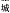 一中学高三（1）班2006.03父母无正式工作 ，收爷老多病常年吃药 ，本人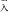 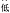 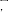 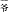 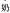 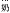 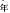 是艺术生，学费费用高，还有个妹妹就读寄宿初中 ，家庭生活困难。高考517.03分，录取 新余学院甘露镇王子奕中国农业银行共青支行3000110秦川女永修一中复 读班高三  （27）班2004.05母亲肢体残疾三级 ，父亲一人跑运输 ，收入不稳定，姐姐在读 大学，弟弟读初三，家庭开支大。高考494分，录取安徽 科技学院甘露镇秦川中国农业银行共青支行3000111熊倩女共青城市第一中学高三9班2005.11爷爷奶奶年老体弱 ，基本丧失劳动能力 。父母离异，家中另有弟弟妹妹就读初中高中 ，只有父亲一人在工厂打零工维持家庭开支，爷爷患高血压需长期吃药。高考460分，录取安徽 新华学院金湖乡熊小毛农商银行共青支行3000112陶勤 勤女共青城市第 一中学2004.12一户6人。父亲在工地上做小工 ，母亲在共青服装厂务工 ，爷爷奶奶身体不好，常年看病治疗 ，在家务农，弟弟在读初中 。全家收入靠父母辛苦劳作维持 ，还要赡养爷爷奶奶 。难以承担陶 勤勤大学5年费用。高考总分565，录取赣 南医学院金湖乡陶智水农商银行共青支行3000113胡媛 婕女共青城市南湖新城学校高三9班2004.04家中三个孩子 ，父母没有稳定的工作 ，靠打零工维持一家生 活，供孩子学业高考总分482，录取九 江学院金湖乡胡淼林农商银行共青支行3000114洪泰豪女九江学院体 育教育一班2003.03父亲突发疾病离世后 ，现在父母的赡养及小孩学习生活重担都压在母亲肩上。本学期各科成绩都已 通过无挂科茶山街道文华社洪泰豪中国工商 银行九江 十里支行3000115洪泰 放女江西财经大学社会体育二班2003.03父亲突发疾病离世后 ，现在父母的赡养及小孩学习生活重担都压在母亲肩上。本学期各科成绩都已 通过无挂科茶 街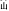 道文华社洪泰放中国工商 银行南昌 财大支行3000116腾文慧女共青城市第一中学高三2班2005.04.3 0父母务农，无其他技能，姐姐外嫁，为相应国家计划生育政 策，放弃生儿子观念 ，家里还有80多岁爷爷奶奶需要照顾录取江西财经职业学院（单招）区江益镇胡家爱农商银行 共青支行3000117王思 源女国科共青城 实验学校高 三（7）班2002.07家中4口人，爸爸没有固定工作 ，家庭收入较低 ，妈妈在家照顾 幼儿弟弟生活 ， 目前没有工作 ，全由开支爸爸一人打零工支撑  。今年自己考上大学 ，弟弟今年也需要上幼儿园 ，需要同时供2 个小孩上学，家庭负担重。高考490分，录取江西 工程学院茶山街 道富华社 区王思源江西省农 村信用社 共青支行3000合计合计85300